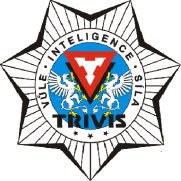 TRIVIS – Střední škola veřejnoprávní Třebechovice pod Orebem, s.r.o. Heldovo náměstí 231 , 503 46 Třebechovice pod OrebemOR vedený Krajským soudem v Hradci Králové oddíl c vložka 21588                       Tel.: 495 593 074       E-mail: trebechovice@trivis.cz         IČO 274 82 073MATURITNÍ ZKOUŠKA – šk. rok 2020/ 2021Německý jazyk - témata k ústní maturitní zkoušce Obor vzdělání: 68 – 42 –L/ 51  Bezpečnostní služby Tagesablauf, AlltagEinkaufen, GeschäfteBeruf, Lebenslauf, Unternehmen, Arbeitlosigkeit, GeldReisen, Verkehr, Ferien, Urlaub, UnterkunftFreizeit und HobbiesGesundheitWohnen, Einrichtung, Architektur, WohnungsproblemeNaturschutz der Umwelt, Wetter, globale KlimaveränderungenEssenModerne Technologien und KommunikationFamilie, Familienbezeihungen, CharakteristikSchule, Schulwesen, Bildung, ZukunftSport, Olympische SpieleKultur und Kunst Meine Region und der Ort, in dem ich wohneTschechische Republik und PragDeutschland und BerlinÖsterreichFerien und Festivals Polizei und ihre AktivitätenZpracovala: Ing. Andrea Jarkovská, Ph.D.Třebechovice po Orebem, 29.10.2020 			   Mgr. Stanislava Šůlová, v.r.									ředitelka školy